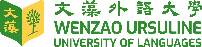 文藻外語大學推廣部履歷表【應徵2022推廣部雙外語冬營隊CA服務人員】履歷檔案名稱範例：王曉明_應徵雙外語營CA冬令營：2022/1/22(六)-1/27(四)、 2/6(日)-2/9(三)中文姓名：英文姓名： 中文姓名：英文姓名： 中文姓名：英文姓名： 身份證字號： 身份證字號： 身份證字號： 身份證字號： 個人大頭照出生年月日(西元)： 出生年月日(西元)： 出生年月日(西元)： 學號：學號：學號：學號：個人大頭照戶藉地址： 戶藉地址： 戶藉地址： 戶藉地址： 戶藉地址： 戶藉地址： 戶藉地址： 個人大頭照電子信箱：電子信箱：電子信箱：電子信箱：電子信箱：電子信箱：電子信箱：個人大頭照行動電話：行動電話：行動電話：行動電話：行動電話：行動電話：行動電話：個人大頭照在校學制部別 部別 部別 班級班級班級個人大頭照在校學制□日間部   □進修部□日間部   □進修部□日間部   □進修部個人大頭照工作/服務經歷工作/服務單位起訖年月起訖年月起訖年月職別工作內容工作內容工作/服務經歷工作/服務經歷工作/服務經歷語言證照簡述自傳